PRIHLÁŠKALETNÝ DIVADELNÝ TÁBORŠTIAVNICKÉ  BANE19. júla – 29. júla 2015Svojím podpisom potvrdzujem, že súhlasím s účasťou môjho dieťaťa.V.....................................................................................................Dňa..................................................................................................

Podpis rodiča:....................................................................................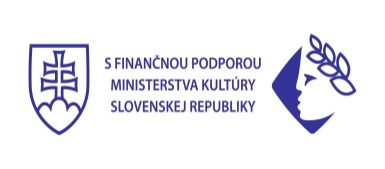 Meno a priezviskodieťaťaRod. číslo dieťaťaČOP dieťaťa ak je držiteľomAdresa trvalého pobytu dieťaťa / Korešpondenčná adresaMená rodičov Mená rodičov Telefonický a mailový kontakt na rodičovTelefonický a mailový kontakt na rodičovObľúbené jedlo na raňajkyObľúbené jedlo na raňajkyObľúbené jedlá na obedObľúbené jedlá na obed